It’s The Most Wonderful Time Of The YearEddie Pola & George Wyle 1963or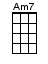 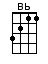 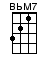 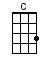 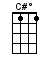 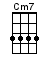 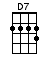 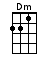 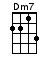 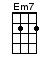 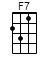 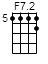 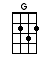 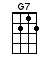 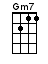 INTRO:  / 1 2 3 / 1 2 3 /[G] / [Em7] / [Am7] / [D7]↓It’s the [G] most [Em7] wonderful [Am7] time [D7]Of the [G] year [Em7] / [Am7] / [D7]With the [Am7] kids jingle-[D7]bellingAnd [G] everyone [G7] telling you[C] Be of good [C] cheer [C#dim] / [C#dim]It’s the [G] most [Em7] wonderful [Am7] time [D7]Of the [Bb] year [Bb] / [Am7] / [D7]↓It’s the [G] hap-[Em7]happiest [Am7] sea-[D7]son of [G] all [Em7] / [Am7] / [D7]With those [Am7] holiday [D7] greetingsAnd [G] gay happy [G7] meetingsWhen [C] friends come to [C] call [C#dim] / [C#dim]It’s the [G] hap-[Em7]happiest [Am7] sea-[D7]son of [Dm7] all [G7] / [Dm] / [G7]↓BRIDGE:There’ll be [C] parties for [C#dim] hostingMarsh-[G]mallows for [Em7] toastingAnd [Am7] caroling [D7] out in the [G] snow [G7]QThere’ll be [Cm7] scary ghost [F7] storiesAnd [Bbmaj7] tales of the [Gm7] gloriesOf [Cm7] Christmases [Cm7] long, long a-[Am7]go [D7] / [Am7] / [D7]↓It’s the [G] most [Em7] wonderful [Am7] time [D7]Of the [G] year [Em7] / [Am7] / [D7]There’ll be [Am7] much mistle-[D7]toeingAnd [G] hearts will be [G7] glowingWhen [C] loved ones are [C] near [C#dim] / [C#dim]It’s the [G] most [Em7] wonderful [Am7] time [D7]Yes, the [G] most [Em7] wonderful [Am7] time [D7]Oh, the [G] most [Em7] wonderful [Am7] time [D7]Of the [G] year [Em7] / [Am7] / [D7] / [G]↓www.bytownukulele.ca